教學材料：（一）（二）欣賞詩歌大   石  頭daai6 sek6 tau4我   是一  塊   大   石  頭，ngo5 si6 jat1 faai3 daai6 sek6 tau4身  體  堅   硬                   又  沉    重，san1 tai2 gin1 ngaang6 jau6 cam4 cung5人   人 繞  過              不 理  我。jan4 jan4 jiu2 gwo3 bat1 lei5 ngo5丁   丁   走      路              不  留  神，ding1 ding1 zau2 lou6 bat1 lau4 san4被  我         絆               倒  在  地  上，bei6 ngo5 bun6 dou2 zoi6 dei6 soeng6摔   了  一  跤                受  了  傷。seot1 liu5 jat1 gaau1 sau6 liu5 soeng1幸    好  小明                     剛   經   過，hang6 hou2 siu2 ming4  gong1 ging1 gwo3立  刻   推          我        到  路  旁，lap6 hak1 teoi1 ngo5 dou3 lou6 pong4不   讓   我     再               把  路   擋。bat1 joeng6 ngo5 zoi3 baa2 lou6 dong2朗讀時要注意：聲音響亮，咬字清楚，不丢字，不加字，在適當的地方停頓。（三）我是一塊怎樣的大石頭？堅硬又沉重的石頭。為甚麽丁丁會跌倒受傷？因為他走路不留神，給石頭絆倒了。小明為甚麽要把大石推到路旁?因為他不想大石再把路擋。看見同學跌倒了，我們應該怎樣做？自由作答1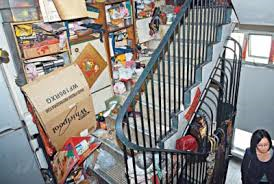 2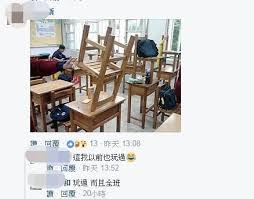 3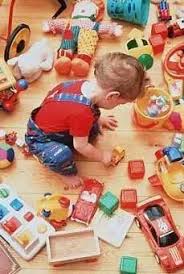 